Do wszystkich zainteresowanychDotyczy postępowania prowadzonego w trybie przetargu nieograniczonego nr ZP-3/2020 pn. „Przebudowa obiektu mostowego przez Kanał Olszowiecki w m. Józefów  w ramach przebudowy drogi powiatowej nr 4134W oraz rozbudowa pasa drogowego drogi powiatowej nr 4126W (ul. P. Jakubowicza) związana m.in. z rozbudową mostu i dojazdów do mostu w m. Lipków, gm. Stare Babice" w ramach Wieloletniego Programu Budowy i Przebudowy Obiektów Inżynierskich zlokalizowanych w pasach drogowych dróg powiatowych Etap I”Zamawiający informuje, że od jednego z wykonawców wpłynęło zapytanie następującej treści:Proszę o informację czy wadium do postępowania na „Przebudowa obiektu mostowego przez Kanał Olszowiecki w m. Józefów  w ramach przebudowy drogi powiatowej nr 4134W oraz rozbudowa pasa drogowego drogi powiatowej nr 4126W (ul. P. Jakubowicza) związana m.in. z rozbudową mostu i dojazdów do mostu w m. Lipków, gm. Stare Babice" w ramach Wieloletniego Programu Budowy i Przebudowy Obiektów Inżynierskich zlokalizowanych w pasach drogowych dróg powiatowych Etap I” można przesłać w formie elektronicznej opatrzonej podpisem kwalifikowanym? Jeżeli tak, prosimy o wskazanie adresu e-mail do wysłania ww. dokumentu. Informujemy, że z uwagi na ogłoszoną w kraju epidemię, wielu ubezpieczycieli wydaje gwarancje wadialne tylko elektronicznie, celem uniknięcia zarażenia wirusem.Zamawiający dopuszcza złożenie wadium w postaci oryginału dokumentu elektronicznego podpisanego kwalifikowanym podpisem elektronicznym. Dokument należy przesłać na adres sekretariat@zdp.pwz.pl. Równocześnie zamawiający informuje, że przed terminem otwarcia ofert nie będzie weryfikował poprawności złożonego wadium. Działania takie stanowiłyby naruszenie zasad uczciwej konkurencji. Zamawiający wskazuje, że biorąc pod uwagę cel wadium w postępowaniu o udzielenie zamówienia publicznego, jakim jest zabezpieczenie ofert składanych przez wykonawców przyjąć należy, że prawidłowo wniesione wadium (inne niż pieniężne) to takie które daje realną gwarancję wyegzekwowania ustalonej kwoty, a zatem należycie zabezpiecza interes zamawiającego. Wobec tego wadium składane w formie gwarancji bankowej lub ubezpieczeniowej nie może zawierać postanowień ograniczających skorzystanie z wadium lub dających wykonawcy możliwość wygaszenia gwarancji przed upływem terminu składania ofert. Jednocześnie zamawiający informuje, że działając na podstawie art. 38 ust. 4 ustawy Prawo zamówień publicznych zmienia treść specyfikacji istotnych warunków zamówienia. „art. 8WYMAGANIA DOTYCZĄCE WADIUM§ 1Wysokość wadium i formy jego wniesieniaKażda oferta musi być zabezpieczona wadium na cały okres związania ofertą, w wysokości:36 000 zł (słownie trzydzieści sześć tysięcy złotych)lub równowartość tej kwoty wg średniego kursu NBP z dnia wniesienia wadium.W przypadku wnoszenia wadium w formie pieniądza w tytule przelewu należy wpisać wadium i numer postępowania.Wadium może być wniesione w następujących formach:pieniądzu,poręczeniach bankowych lub poręczeniach spółdzielczej kasy oszczędnościowo-kredytowej, z tym że poręczenie kasy jest zawsze poręczeniem pieniężnym,gwarancjach bankowych,gwarancjach ubezpieczeniowych,poręczeniach udzielanych przez podmioty, o których mowa w art. 6 b ust. 5 pkt 2 ustawy z dnia 9 listopada 2000 r. o utworzeniu Polskiej Agencji Rozwoju Przedsiębiorczości (Dz.U. Nr 109, poz. 1158, z późn. zm.).Wadium wnoszone w pieniądzu wnosi się wyłącznie przelewem na rachunek bankowy wskazany przez Zamawiającego. Nie jest dopuszczalna bezpośrednia wpłata kwoty wadium np. w kasie Zamawiającego lub banku.Zaleca się potwierdzenie kopi przelewu – za zgodność z oryginałem – zgodnie z zapisem art. 12 § 1 ust. 7 niniejszej SIWZ.Wadium w pieniądzu należy wpłacić na konto Zamawiającego:Bank Pekao S.A. 14 1240 6973 1111 0010 8713 0439  z podaniem numeru przetargu. Nie jest dopuszczalna bezpośrednia wpłata kwoty wadium np. w kasie zamawiającego lub banku. Wadium wniesione przelewem na konto ZDP uznane będzie za wniesione w terminie, jeżeli przed terminem składania ofert konto Zamawiającego będzie uznane kwotą wadium.§ 2Zwrot, ponowne wniesienie i zatrzymanie wadiumZamawiający zwraca wadium wszystkim wykonawcom niezwłocznie po wyborze oferty najkorzystniejszej lub unieważnieniu postępowania, z wyjątkiem wykonawcy, którego oferta została wybrana jako najkorzystniejsza, z zastrzeżeniem ust. 6.Wykonawcy, którego oferta została wybrana jako najkorzystniejsza, Zamawiający zwraca wadium niezwłocznie po zawarciu umowy w sprawie zamówienia publicznego oraz wniesieniu zabezpieczenia należytego wykonania umowy, jeżeli jego wniesienia żądano.Zamawiający zwraca niezwłocznie wadium, na wniosek wykonawcy, który wycofał ofertę przed upływem terminu składania ofert.Zamawiający żąda ponownego wniesienia wadium przez wykonawcę, któremu zwrócono wadium na podstawie ust. 1, jeżeli w wyniku rozstrzygnięcia odwołania jego oferta została wybrana jako najkorzystniejsza. Wykonawca wnosi wadium w terminie określonym przez Zamawiającego. Jeżeli wadium wniesiono w pieniądzu, Zamawiający zwraca je wraz z odsetkami wynikającymi w umowy rachunku bankowego, na którym było ono przechowywane, pomniejszone o koszty prowadzenia rachunku bankowego oraz prowizji bankowej za przelew pieniędzy na rachunek bankowy wskazany przez wykonawcę. Zamawiający zatrzymuje wadium wraz z odsetkami, jeżeli Wykonawca w odpowiedzi na wezwanie, o którym mowa w art. 26 ust. 3 i 3a, z przyczyn leżących po jego stronie, nie złożył oświadczeń lub dokumentów potwierdzających okoliczności, o których mowa w art. 25 ust. 1, oświadczenia, o którym mowa w art. 25a ust. 1, pełnomocnictw lub nie wyraził zgody na poprawienie omyłki, o której mowa w art. 87 ust. 2 pkt 3, co spowodowało brak możliwości wybrania oferty złożonej przez Wykonawcę jako najkorzystniejszej.Zamawiający, zatrzymuje wadium wraz z odsetkami jeżeli wykonawca, którego oferta została wybrana (art. 46 ust. 5 Ustawy):odmówił podpisania umowy w sprawie zamówienia publicznego na warunkach określonych w ofercie,nie wniósł wymaganego zabezpieczenia należytego wykonania umowy,zawarcie umowy w sprawie zamówienia publicznego stało się niemożliwe z przyczyn leżących po stronie wykonawcy.§ 3Postać elektroniczna niepieniężnej formy wadiumW przypadku zamiaru złożenia wadium w formie określonej w § 1 ust. 2 pkt.  2 – 5 w postaci dokumentu elektronicznego, dokument w oryginale podpisany kwalifikowanym podpisem elektronicznym należy przesłać na adres skrzynki pocztowej sekretariat@zdp.pwz.pl.”W związku ze wprowadzonymi w Specyfikacji Istotnych Warunków Zamówienia zmianami zamawiający informuje, że zmienia termin składania ofert na 22.04.2020 r. godz. 13:00. Otwarcie ofert odbędzie się 22.04.2020 r. godz. 13:15. Miejsce składania ofert nie ulega zmianie.e-mail: sekretariat@zdp.pwz.ple-mail: sekretariat@zdp.pwz.plwww.zdp.pwz.plwww.zdp.pwz.pl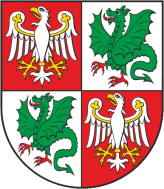 Zarząd Dróg Powiatowych                                                                                           05-850 Ożarów Mazowiecki, ul. Poznańska 300Zarząd Dróg Powiatowych                                                                                           05-850 Ożarów Mazowiecki, ul. Poznańska 300Zarząd Dróg Powiatowych                                                                                           05-850 Ożarów Mazowiecki, ul. Poznańska 300Zarząd Dróg Powiatowych                                                                                           05-850 Ożarów Mazowiecki, ul. Poznańska 300Tel./Fax    (+22) 722-13-80           Tel..            (+22) 722-11-81REGON 014900974NIP 527-218-53-41Konto nr 57 1240 6973 1111 0010 8712 9374Bank Pekao S.A.Konto nr 57 1240 6973 1111 0010 8712 9374Bank Pekao S.A.Wasz znak:Nasz znak:                                      Nr pisma:ZP-3/2020Data:14.04.2020 r.